BS"DWRITING A STORYOrder the pictures.Write 3 sentences about each picture.Find an appropriate title to the story.Title:______________________________________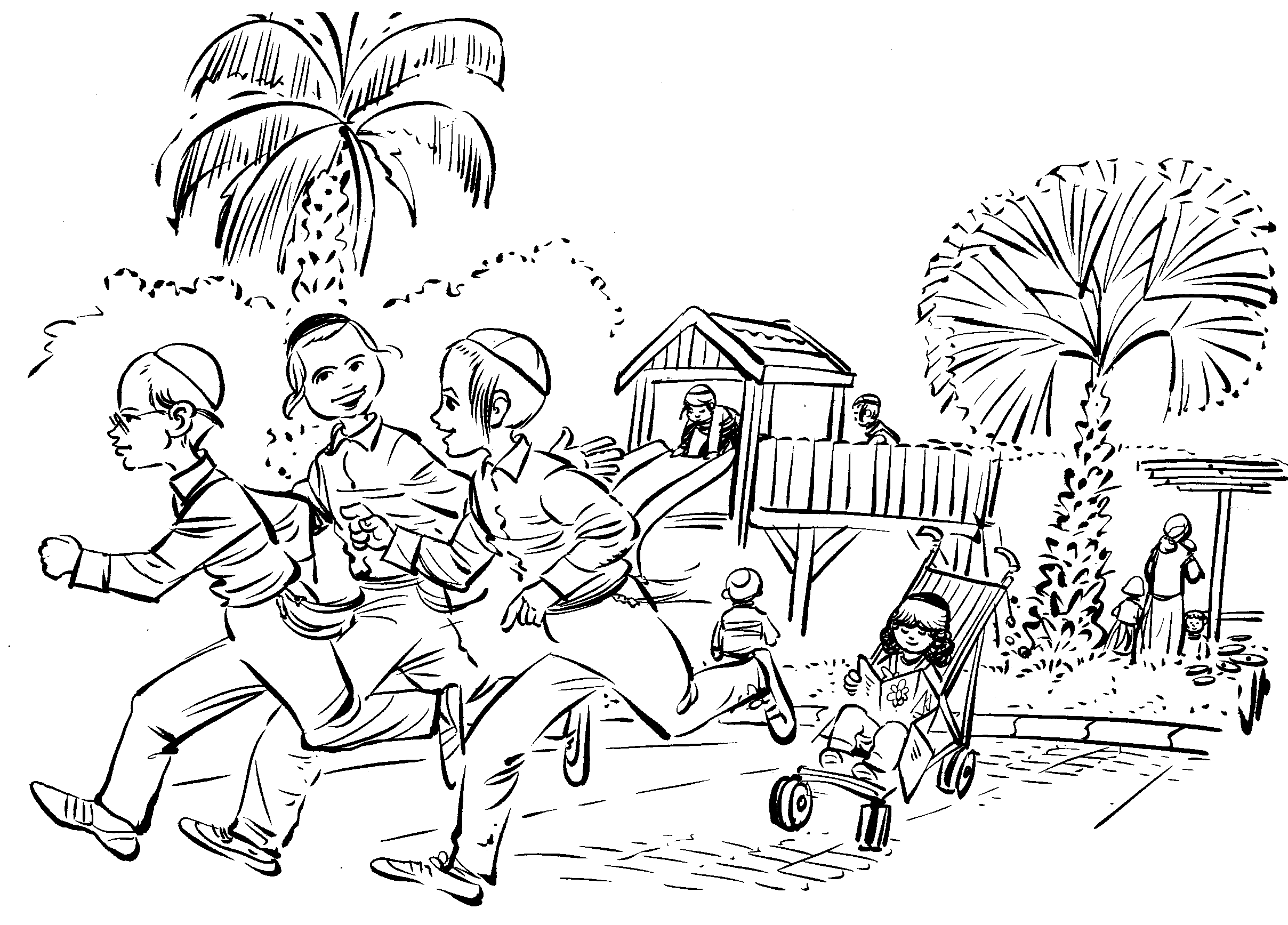 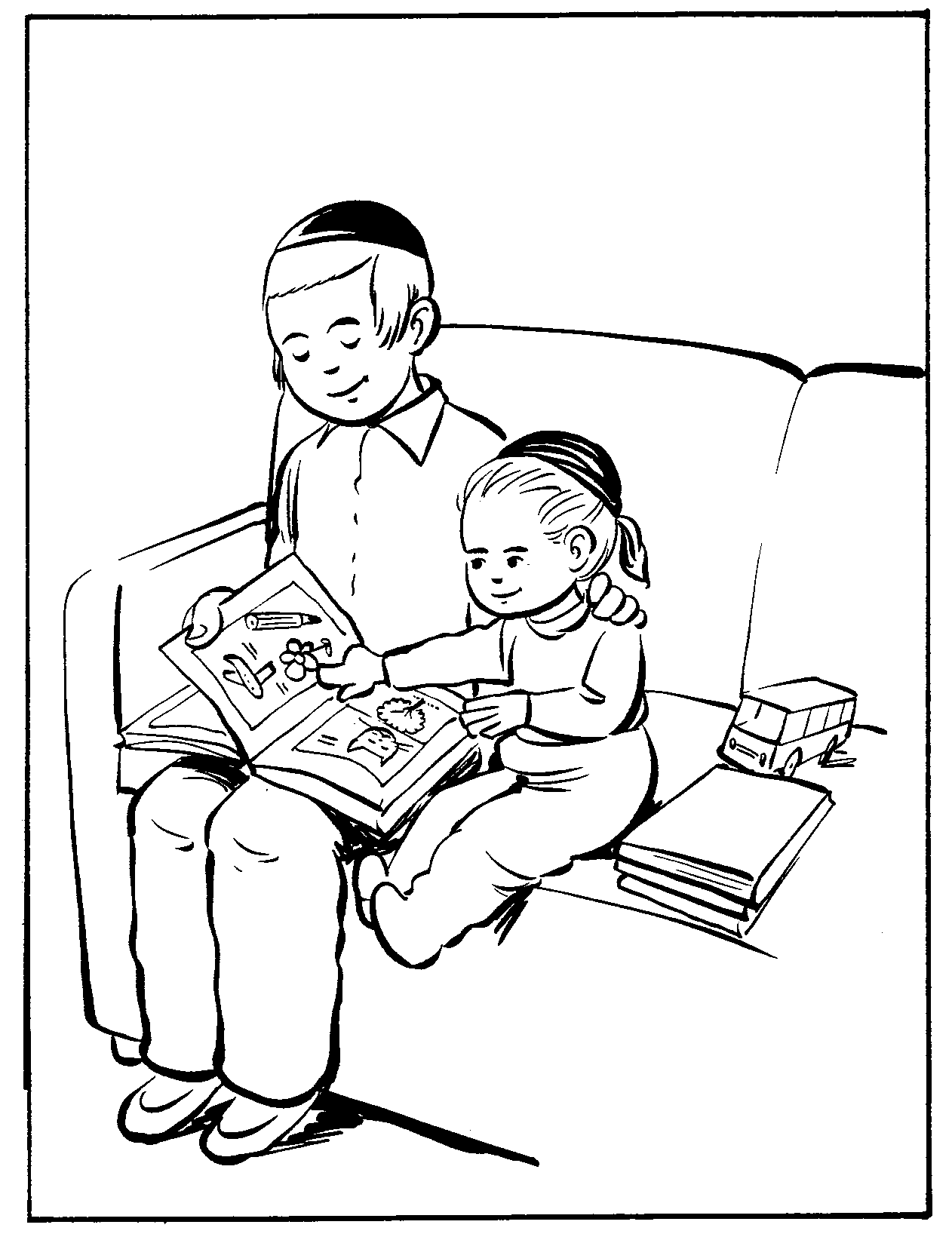 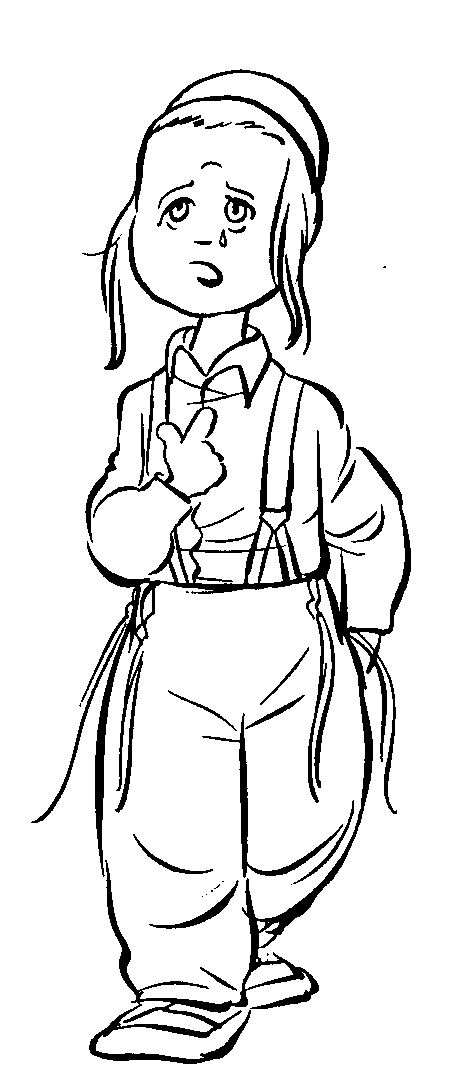 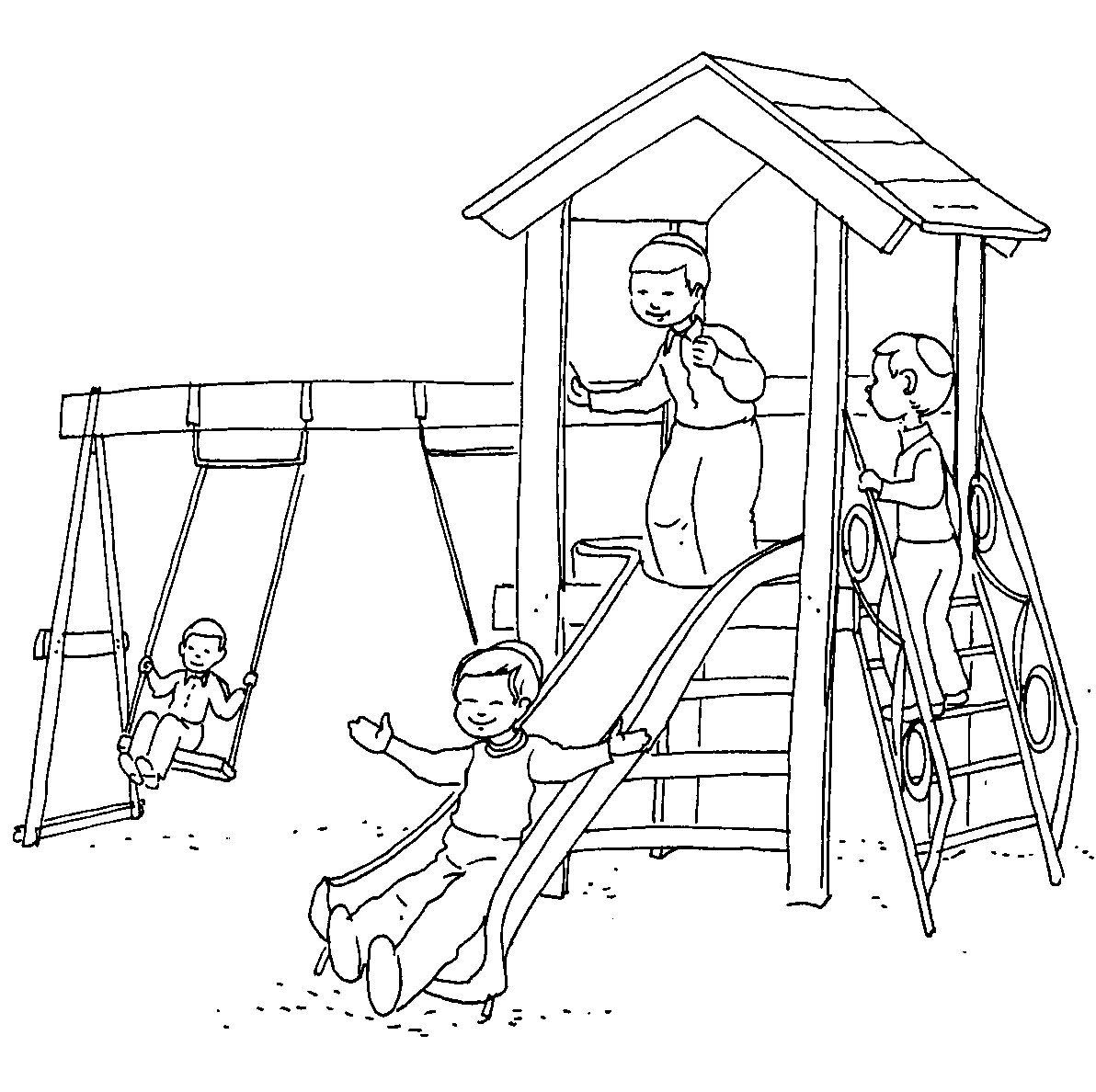 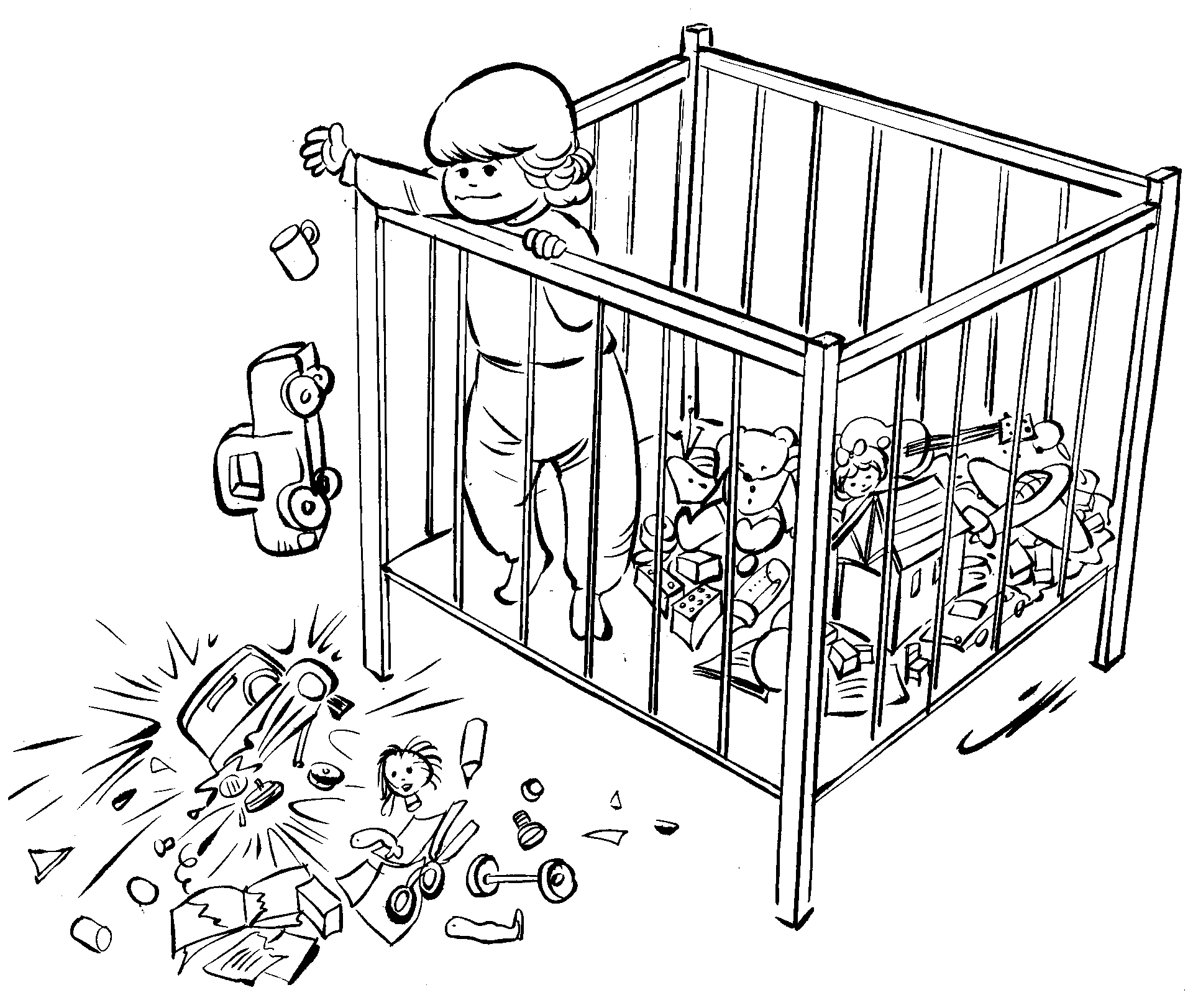 ____________________________________________________________________________________________________________________________________________________________________________________________________________________________________________________________________________________________________________________________________________________________________________________________________________________________________________________________________________________________________________________________________________________________________________________________